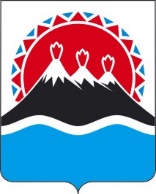 П О С Т А Н О В Л Е Н И ЕПРАВИТЕЛЬСТВАКАМЧАТСКОГО КРАЯ[Дата регистрации] № [Номер документа]г. Петропавловск-КамчатскийВ соответствии со статьей 2 Закона Камчатского края от 25.03.2008 № 28  «О Порядке разграничения муниципального имущества между муниципальными образованиями в Камчатском крае», учитывая согласования Главы муниципального образования «Карагинский муниципальный район» и Главы муниципального образования «сельское поселение «село Тымлат» перечня имущества, находящегося в собственности муниципального образования «Карагинский муниципальный район», передаваемого в собственность муниципального образования «сельское поселение «село Тымлат» в порядке разграничения муниципального имущества,ПРАВИТЕЛЬСТВО ПОСТАНОВЛЯЕТ:Утвердить перечень имущества, передаваемого муниципальным образованием «Карагинский муниципальный район» в муниципальную собственность муниципального образования «сельское поселение «село Тымлат» в порядке разграничения муниципального имущества, согласно приложению к настоящему постановлению.Право муниципальной собственности на муниципальное имущество, передаваемое муниципальному образованию «сельское поселение «село Тымлат» в соответствии с настоящим постановлением, возникает со дня подписания передаточного акта о принятии имущества в муниципальную собственность муниципального образования «сельское поселение «село Тымлат». Настоящее постановление вступает в силу после дня его официального опубликования.[горизонтальный штамп подписи 1]Приложение к постановлению                                                                                                                                                      Правительства Камчатского краяПереченьимущества, передаваемого муниципальным образованием «Карагинский муниципальный район» в муниципальную собственность муниципального образования «сельское поселение «село Тымлат» в порядке разграничения муниципального имуществаО разграничении имущества, находящегося в муниципальной собственности, между муниципальным образованием «Карагинский муниципальный район» и муниципальным образованием сельское поселение «село Тымлат» Председатель Правительства Камчатского краяЕ.А. Чекин № п/пПолное наименование организации, на балансе которой находится предлагаемое к передаче имуществоАдрес местонахождения организации, на балансе которой находится предлагаемое к передаче имуществоНаименованиеимуществаАдресместонахожденияимуществаИндивидуализирующиехарактеристики имуществаПункт ____части ____статьи 50Федерального закона от 06.10.2003 
№ 131-ФЗ12345671.Жилой домКамчатский край, Карагинский район, с. Тымлат, ул. Чечулина, д. 1Кадастровый номер 82:02:000002:31,общая площадь 87,0 кв.мпункт 1 части 12.КвартираКамчатский край, Карагинский район, с. Тымлат, ул. Чечулина, д. 2, кв. 2Кадастровый номер 82:02:000002:84,общая площадь 38,5 кв.мпункт 1 части 13.КвартираКамчатский край, Карагинский район, с. Тымлат, ул. Чечулина, д. 3, кв. 1Кадастровый номер 82:02:000002:107,общая площадь 31,6 кв.мпункт 1 части 14.Жилой домКамчатский край, Карагинский район, с. Тымлат, ул. Чечулина, д. 4Кадастровый номер 82:02:000002:21,общая площадь 35,5 кв.мпункт 1 части 15.КвартираКамчатский край, Карагинский район, с. Тымлат, ул. Чечулина, д. 6, кв. 1Кадастровый номер 82:02:000002:149,общая площадь 49,8 кв.мпункт 1 части 16.КвартираКамчатский край, Карагинский район, с. Тымлат, ул. Чечулина, д. 6, кв. 2Кадастровый номер 82:02:000002:150,общая площадь 60,4 кв.мпункт 1 части 17.КвартираКамчатский край, Карагинский район, с. Тымлат, ул. Чечулина, д. 8, кв. 1Кадастровый номер 82:02:000002:147,общая площадь 57,8 кв.мпункт 1 части 18.КвартираКамчатский край, Карагинский район, с. Тымлат, ул. Чечулина, д. 9, кв. 12Кадастровый номер 82:02:000002:226,общая площадь 55,4 кв.мпункт 1 части 19.КвартираКамчатский край, Карагинский район, с. Тымлат, ул. Чечулина, 12, кв. 1Кадастровый номер 82:02:000002:183,общая площадь 48,4 кв.мпункт 1 части 110.КвартираКамчатский край, Карагинский район, с. Тымлат, ул. Чечулина, д. 13, кв. 2Кадастровый номер 82:02:000002:291,общая площадь 55,2 кв.мпункт 1 части 111.КвартираКамчатский край, Карагинский район, с. Тымлат, ул. Чечулина, д. 13, кв. 4Кадастровый номер 82:02:000002:300,общая площадь 55,2 кв.мпункт 1 части 112.КвартираКамчатский край, Карагинский район, с. Тымлат, ул. Чечулина, д. 13, кв. 10Кадастровый номер 82:02:000002:292,общая площадь 55,6 кв.мпункт 1 части 1